SundayApril 10thMonday April 11thTuesdayApril 12thWednesdayApril 13thThursdayApril 14thFridayApril 15thSaturdayApril 16thARRIVALS
20:00Dinner9:00Welcome meeting and school tour10:15: Interactive city tour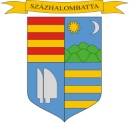 11:30Visit to local library12:30Lunch14:00Visit to Archeological Park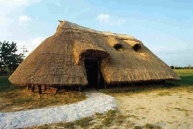 19:00 DinnerVisit to Danube Bend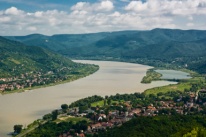 8:30Departure 10:30Visit to Royal Castle12:00Visit to Salamon Tower and  tournament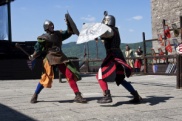 14:15Renaissance lunch16:00Visit to Szentendre19:00Dinner8:00 – 9:45Visiting lessons10:00-13:00Drama workshop 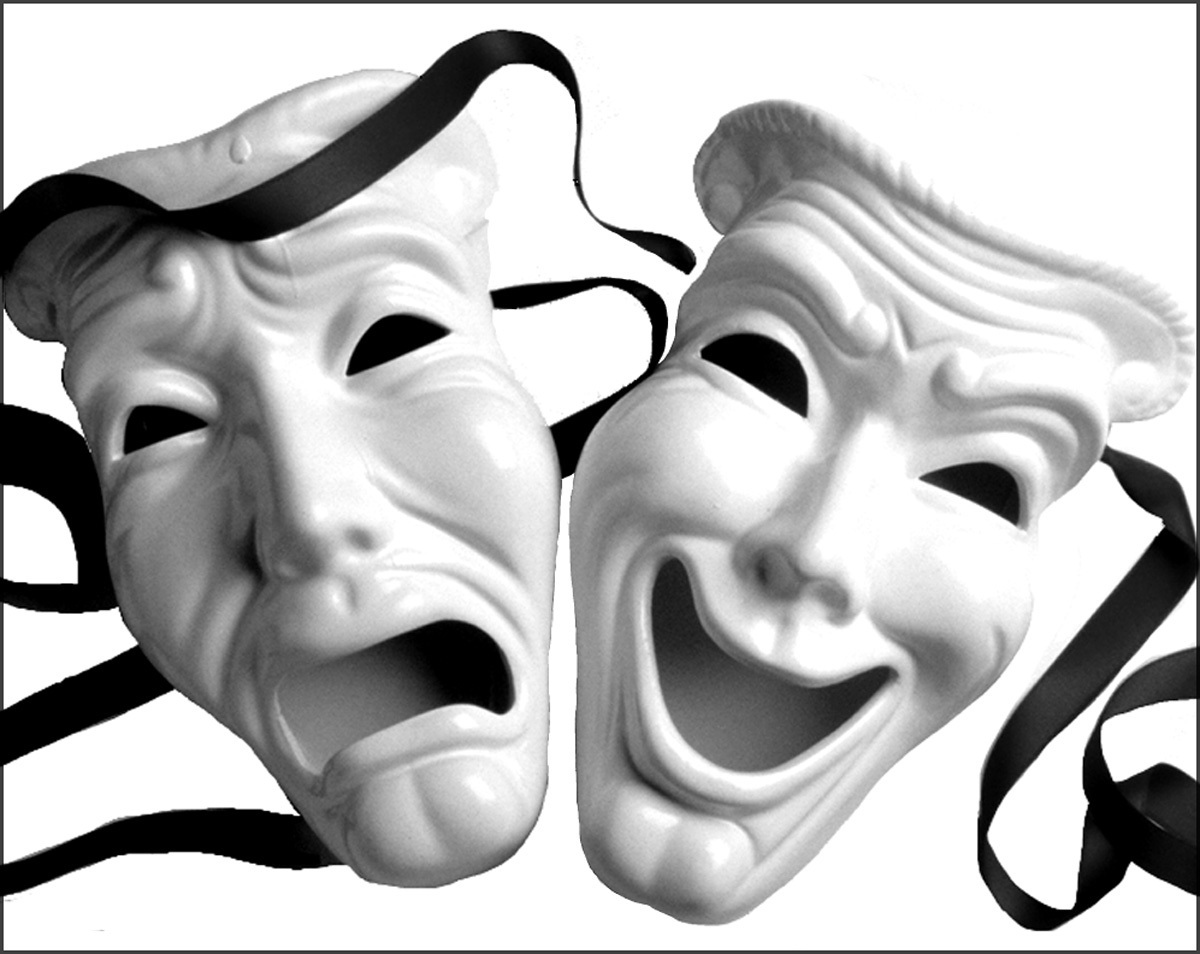 13:15 - Lunch14:00- 16:00Workshop on reader part 1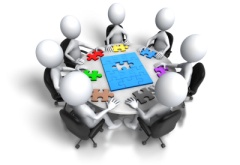 18:30 Dinner Visit to Budapest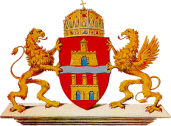 9:00 – 13:00Visit to Széchenyi National Library and sightseeing tour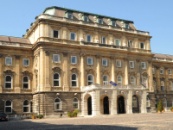 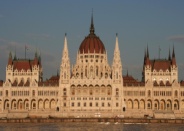 Free time and shopping19:00Dinner at Ebatta8:00-10:45Workshops and discussions about the EU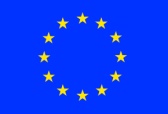 11:00 – 13:00 Workshop on reader part 213:00 Lunch17:30 – 19:30Intercultural farewell party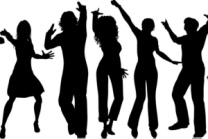 20:00Dinner DEPARTURES